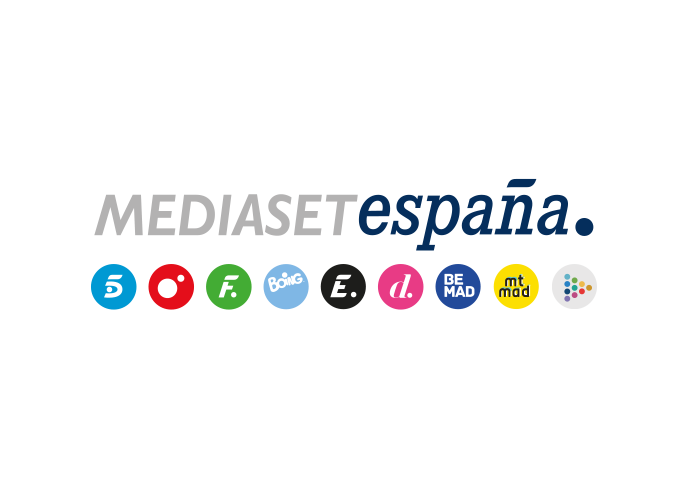 Madrid, 19 de diciembre de 2023La Navidad en Mediaset EspañaTELECINCOGalas musicales el 24 y el 31 de diciembreTras el mensaje de Navidad del Rey Felipe VI, Telecinco ofrecerá la gala ‘Nochebuena contigo’ presentada por Christian Gálvez y Verónica Dulanto. Contará con las actuaciones de Ana Mena, Blas Cantó, Gloria Trevi, Ana Guerra, Omar Montes, Sergio Dalma, Edurne, Nil Moliner, Ruth Lorenzo, Blanca Paloma, Miguel Poveda, Conchita, Beret, Andy y Lucas, Pastora Soler, Antonio José, Marlon, Lérica, José Mercé, David DeMaría, Efecto Pasillo, Marc Seguí, Medina Azahara y Tamara, entre otros.‘Nochevieja contigo’ reunirá en su cartel a Iñigo Quintero, Soraya, Rosa López, Azúcar Moreno, Manu Tenorio, Merche, Melody, Rebeca, La Guardia, Nyno Vargas, Lorena Gómez, Natalia, Maikel Delacalle, Samuraï, Rayden, Fabio, Yunke, Paula Cendejas, Sofía Martín, Malva, Raule y Charlie USG, entre otros artistas. Especiales navideños de ‘A tu bola’ para toda la familiaEn estas fechas llegarán a Telecinco dos especiales navideños de ‘A tu bola’, nuevo concurso para toda la familia presentado por Lara Álvarez y Florentino Fernández donde tres celebrities rivalizarán entre sí en una apasionante competición de canicas en la que demostrarán su estrategia, habilidad y puntería jugando en trepidantes recorridos. Campanadas de Fin de Año: ‘La noche de los deseos’Jesús Calleja y Marta Flich retransmitirán en directo las Campanadas de Fin de Año, espacio que llevará el título de ‘La noche de los deseos’. El Ayuntamiento de Sevilla, ciudad que en 2024 asumirá la capitalidad de la industria aeroespacial europea, será el escenario en el que Flich y Calleja -que en el nuevo año se convertirá en el primer español no astronauta en viajar al espacio y cuya aventura se plasmará en una nueva docuserie de Mediaset España y Prime Video- despedirán 2023 y darán la bienvenida a 2024.‘La batalla de los jueces’, estas NavidadesEn esta edición especial del talent show que conduce Santi Millán, la competición no solo tendrá lugar sobre el escenario, sino también en la mesa del jurado. De los 106 artistas que han conseguido el codiciado Pase de Oro durante las nueve ediciones del programa, cada uno de los jueces -Edurne, Risto Mejide, Paula Echevarría y Florentino Fernández- ha elegido a tres candidatos y presentará la propuesta a sus compañeros para que voten por su favorita. En caso de no llegar a un acuerdo, será el juez capitán de cada equipo quien decida qué concursante se enfrentará al veredicto del público al final del programa para elegir al ganador.Contenidos navideños en programas‘TardeAR’ celebrará la Navidad con un corto en el que Ana Rosa Quintana, Manu Marlasca, Beatriz Archidona y los colaboradores de las mesas VIP y de Corazón felicitarán las fiestas a los espectadores.‘Vamos a ver’ ofrecerá la cobertura en directo del Sorteo de la Lotería de Navidad el 22 de diciembre, con un seguimiento exhaustivo de los premios y con información desde distintos puntos del país para recoger los testimonios de los agraciados en el sorteo. En su edición el 5 de enero, el programa pondrá el foco en los preparativos de las cabalgatas de Reyes.‘La mirada crítica’ abordará diversos aspectos relacionados con el consumo y los precios de los alimentos en estas fechas, las estafas al comprar Lotería de Navidad, el mercado negro de juguetes o la venta de animales como regalos navideños. Además, ofrecerá consejos sobre menús sanos y económicos.En ‘Fiesta’, diversos chefs cocinarán varios platos navideños, acompañados de los colaboradores del programa y un peluquero se ofrecerá a hacer espectaculares cambios de imagen a distintas personas del público. El espacio acogerá también ‘FiestaFest’, un concurso en el que los colaboradores competirán con su voz para, a lo largo de dos tandas y una gran final, para alzarse con la victoria.Los especiales navideños de ‘Socialité’ incluirán entrevistas a artistas y populares rostros del panorama nacional como ‘Maldita Nerea’, Melody, Juan ‘El Golosina’ o Toni Genil, entre otros contenidos. Cartelera cinematográfica Telecinco vestirá de estreno su cartelera cinematográfica estas Navidades con el estreno en abierto del filme ‘El rey de Zamunda’, protagonizado por Eddie Murphy, y ‘Top Gun: Maverick’, protagonizado por Tom Cruise, que acompañará a otros títulos del mismo, como ‘Noche y Día’, ‘Barry Seal’ y la emblemática ‘Top Gun: Idolos del aire’.CUATRO26 de diciembreCuatro ofrecerá en directo el partido de fútbol de la Liga Saudí que enfrentará a Al Ittihad y Al Nassr, equipos de los que forman parte Karim Benzema y Cristiano Ronaldo, respectivamente.31 de diciembre‘First Dates’ rendirá homenaje al Hollywood de los años 20 en su último programa del año. En este especial, el staff del restaurante y los comensales que acudan este día en busca del amor lucirán atuendos y peinados propios de esa época y el decorado recordará a un plató hollywoodense de los ‘locos años 20’.   Estrenos cinematográficosCuatro estrenará las películas de acción ‘Sin remordimientos’ y ‘La purga infinita’. Además, la cartelera navideña de la cadena acogerá los largometrajes ‘Percy Jackson y el ladrón del rayo’, ‘Willow’ y ‘¡Viven!’.Contenidos navideños en programas‘Cuatro al día’ seguirá pendiente del análisis diario de la actualidad en estas fechas. Además, ofrecerá diversos consejos para ahorrar, informará sobre los premios y ganadores de la Lotería de Navidad y medirá el nivel del espíritu navideño de los españoles con el tradicional ‘Grinchómetro’ del programa.Risto Mejide y Marta Flich conducirán el próximo 5 de enero una edición especial de ‘Todo es Mentira’. Con el título ‘Especial CabalgaTEM’, realizará un repaso a los mejores y peores momentos de 2023 y recordará los bulos y las fake news más destacadas con el habitual tono irónico y desenfadado que caracteriza al formato. CANALES TEMÁTICOSEnergyEl sello ‘Con E de Estreno’ de este canal incluirá nuevas entregas de las ficciones ‘FBI: Most Wanted’, ‘FBI’, ‘NCIS: Hawái’, ‘CSI: Vegas’ y ‘Blue Bloods’ y ofrecerá maratones de las series de investigación ‘Mentes criminales’, ‘Hawái 5.0’ y de la mítica saga de éxito mundial ‘CSI’.Factoría de Ficción  FDF ofrecerá capítulos especiales de temática navideña de ‘La que se avecina’, ‘Aída’, ‘¡Toma salami!’, ‘The Flash’ y ‘Arrow’.DivinityEl canal temático femenino de Mediaset España estrenará la 3ª temporada del factual ‘Vaya par de gemelos’, en el que los hermanos Jonathan y Drew Scott ayudarán a diversas familias a remodelar diversos inmuebles. Además, Divinity ofrecerá dos eventos especiales: ‘Nicole Xmas’ (viernes 22 de diciembre), que incluirá la emisión de las películas ‘La bruja dorada’ y ‘Prácticamente magia’, protagonizadas por la oscarizada actriz Nicole Kidman; y ‘Pretty Julia’ (29 de diciembre), sello que incluirá los filmes ‘Algo de qué hablar’, ‘Come Reza Ama’, ‘Pretty Woman’ y ‘Notting Hill’, interpretados por la también oscarizada Julia Roberts. BoingEl canal temático infantil acogerá el estreno de episodios navideños de las series ‘Batwheels’, ‘Bugs Bunny: ¡Manos a la obra!’ y ‘El valiente príncipe Ivandoe’ y la emisión de ‘El Grinch’, ‘Shrek 2’ y ‘Charlie y la fábrica de chocolate’ en su cartelera de cine.Be MadEmblemáticos títulos cinematográficos, películas de corte navideño y clásicos del séptimo arte se darán cita en las Navidades de cine de Be Mad con la emisión dentro del slot ‘Cinemadmax’ de ‘Jeepers Creepers’ (24 de diciembre) y ‘Daybreakers’ (31 de diciembre); la proyección de los largometrajes ‘Eduardo Manostijeras’, ‘Señora Doubtfire’, ‘Navidades, ¿bien o en familia?’ y de las sagas ‘Solo en casa’, ‘Doctor Dolittle’, ‘Doce en casa’, ‘Liberad a Willy’, ‘Batman’ o ‘Superman’; y grandes iconos de la historia del cine como ‘La vida de Brian’, ‘Jesucristo Superstar’, ‘La vuelta al mundo en 80 días’, ‘Siete novias para siete hermanos’, ‘Doctor Zhivago’ o ‘Espartaco’.